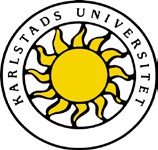 TREPARTSSAMTAL VID BESÖK VFU 2Grundlärarprogrammet inriktning fritidshemDokumentet innehåller:InstruktionerUnderlag för studentens självvärdering Underlag för protokoll1. InstruktionerEtt trepartssamtal är ett strukturerat samtal mellan student, lärarutbildare från universitetet och lokal lärarutbildare med studentens professionsutveckling i fokus. Syftet är att studenten ska reflektera över sin praktik och professionsutveckling med stöd av sina lärarutbildare som bidrar till att synliggöra studentens progression mot lärandemålen. Trepartssamtalet genomförs efter en av studenten planerad och genomförd lektion eller aktivitet som observerats av lärarutbildare från universitetet och lokal lärarutbildare. Samtalet tar sin utgångspunkt i den observerade lektionen eller aktiviteten och kursens lärandemål.Samtalet har inslag av både formativ och summativ bedömning:formativa inslag för att lyfta fram studentens styrkor och utvecklingsområden och hur den fortsatta VFU-perioden kan användas för att studenten ska nå lärandemålensummativa inslag för att stämma av huruvida studenten under den resterande VFU-perioden har utsikter att nå lärandemålen.FörberedelserBestämma tid för trepartssamtal Studenten ansvarar för att boka tid med lokal lärarutbildare och universitetslärare för besöket som inkluderar ett lektionstillfälle eller ett moment i fritidshemmets verksamhet och ett efterföljande trepartssamtal. Samtalet tar ca 1 timma.Lämna in pedagogisk planering som underlagStudenten lämnar in en pedagogisk planering över den lektion eller aktivitet som ska hållas enligt anvisningar från kursen.Förbereda samtaletSamtliga parter förbereder samtalet:Studenten gör en självvärdering utifrån samtliga aktuella lärandemål. Underlag för självvärdering inför trepartssamtal används som utgångspunkt.Studenten och lokal lärarutbildare diskuterar och ev. utvecklar studentens självvärdering.Lokal lärarutbildare och lärarutbildare från universitetet granskar pedagogisk planering och förbereder frågor och diskussioner utifrån den och aktuella lärandemål.Studenten och lokal lärarutbildare utgår från studentens självvärdering och tar fram styrkor och utvecklingsområden för att i samtalet kunna prioritera viktiga områden att tala om. 
Genomförande av samtaletInledningUniversitetets lärarutbildare tydliggör syfte, innehåll och struktur för samtalet samt sin roll som samtalsledare. Samtal om genomförd lektion/aktivitetStudenten beskriver och problematiserar genomförd planering och undervisning eller genomförd aktivitet i relation till skolans/fritidshemmets styrdokument, ämne och ämnesdidaktik. Utgå ifrån Protokoll för trepartssamtal: Genomförd lektion/aktivitet: underlag för diskussion och sammanfattning.Lärarutbildarna förhåller sig konstruktivt kritiskt till planering, genomförande och studentens redogörelse med utgångspunkt i kursens lärandemål. Tillsammans sammanfattas diskussionen i Protokoll för trepartssamtal: Genomförd lektion/aktivitet i styrkor och utvecklingsområden.Samtal om studentens progression utifrån lärandemålen
Samtliga lärandemål ska beröras i en konstruktivt kritisk diskussion kring studentens utveckling mot att nå målen. Utgångspunkten är studentens självvärdering och den prioritering som gjorts tillsammans med lokal lärarutbildare.Studenten anger sina prioriteringsområden inledningsvis så att tid avsätts att diskutera dessa mer utförligt.Vid eventuella tveksamheter huruvida studenten kommer att nå ett eller flera mål diskuterar studenten och lärarutbildarna möjliga stödåtgärder som kan ingå i en handlingsplan för den resterande VFU-perioden.Sammanfattning av samtaletAvslutningsvis sammanfattar deltagarna studentens styrkor och utvecklingsområden och dokumenterar det i Protokoll för trepartssamtal: Sammanfattning av trepartssamtal. Protokollet undertecknas av lokal lärarutbildare och student. Student lämnar in en scannad version av Protokoll för trepartssamtal på anvisad plats på canvas.2. Underlag för studentens självvärderingDetta underlag används av student och lokal lärarutbildare i arbetet med studentens självvärdering inför trepartssamtalet och som underlag vid genomförandet av trepartssamtalet. Studentens självvärdering:Studenten går igenom vart och ett av lärandemålen och diskuterar skriftligt i underlaget kortfattat följande frågor:Hur långt har jag kommit i min utveckling mot lärandemålet?Vilket är mitt viktigaste utvecklingsområde i relation till lärandemålet? Vilket stöd behöver jag för att gå vidare? Strategier? Metoder?Studenten gör en avslutande värdering av sina mest framträdande styrkor och utvecklingsbehov i relation till lärandemålen.Studenten går igenom sin självvärdering tillsammans med lokal lärarutbildare innan trepartssamtalet och diskuterar om och hur det finns en gemensam uppfattning om styrkor och utvecklingsområden.Avslutningsvis gör studenten i samråd med lokal lärarutbildare en prioriteringsordning inför samtalet för att avgöra kring vilka lärandemål samtalet ska fördjupas. Lärandemål 1 Efter avslutad kurs ska studenten kommunicera de grundläggande värden som anges i skollagen och i läroplanenDet innebär att studenten exempelvis:visar respekt för individen och beaktar varje människas egenvärde i möte med elever, personal och vårdnadshavarekommunicerar återkommande de grundläggande värden som anges i styrdokumenten i undervisning och övrig verksamhettar klart avstånd från och motverkar aktivt sådant som strider mot de grundläggande värden som anges i skollagen och i läroplaneni diskussioner med LLU relaterar och förklarar händelser och sitt agerande i relation till skolans värdegrundLärandemål 2Efter avslutad kurs ska studenten under handledning kunna hantera och bearbeta konflikter i enlighet med lokala styrdokument.*Med konflikt avses motsättningar mellan två eller fler parter. Motsättningarna kan vara av olika art och omfattning. Exempel på konflikter kan vara motstridiga uppfattningar mellan elever, inom arbetslag eller mellan vårdnadshavare och fritidshem/skola samt mobbning.Det innebär att studenten exempelvis:grundar sitt arbete med och kring konflikter i relevanta styrdokumentingriper aktivt under handledning när konflikter uppstårdeltar under handledning i arbete med att hantera konflikterLärandemål 3Efter avslutad delkurs ska studenten kunna redogöra för lagstiftning angående skolans och fritidshemmets skyldigheter att förebygga och åtgärda diskriminering och kränkningar samt jämföra det med lokala styrdokumentDet innebär att studenten exempelvis:redogör för lagar, regler och styrdokument som berör områdetbeskriver skolans och fritidshemmets skyldigheter vad gäller förebyggande arbetet mot diskriminering och kränkningar beskriver, förklarar och problematiserar lokala styrdokument i relation till nationella lagar, regler och styrdokument.Lärandemål 4Efter avslutad kurs ska studenten kunna reflektera över hur jämställdhets- och jämlikhetsperspektiv kan integreras i undervisningen i skola och fritidshem.Det innebär att studenten exempelvis:diskuterar kring och ger förslag på hur jämställdhets- och jämlikhetsperspektiv kan förstärkas som innehåll i undervisning diskuterar kring och ger förslag på hur jämställdhets- och jämlikhetsperspektiv kan förstärkas i undervisningen genom arbetsmetoder, arbetssätt och läromedelbemöter och ger elever utrymme på ett sätt som bidrar till jämlikhet och jämställdhetgrundar diskussioner och förslag i relevant vetenskap och beprövad erfarenhetLärandemål 5Efter avslutad kurs ska studenten kunna kommunicera professionsinriktat med elever, vårdnadshavare och personal både i grupp och enskilt, med ett för sammanhanget funktionellt och adekvat språkbruk i tal och skrift.Det innebär att studenten exempelvis:uttrycker sig i tal och skrift på den språkliga och innehållsliga nivå som krävs för att mottagaren ska förstå i ord och handling skapar och tar initiativ till professionella relationer till elever och personal som skiljer sig från en privatperson, ungdom eller elev och som lämpar sig för lärarrollen vilket bland annat kan innebära att studenten- visar intresse för eleverna och elevernas aktiviteter genom ord och handling- deltar i samtal med kollegor om verksamheten använder facktermer i sammanhang där det är relevant varierar sin kommunikation beroende på syfte, mottagare och situation.Lärandemål 6Efter avslutad kurs ska studenten med viss självständighet kunna planera, leda och genomföra sekvenser av undervisning med utgångspunkt i skolans styrdokument och i fritidshemmets uppdrag, didaktik och metodik,  Det innebär att studenten under handledning exempelvis: planerar och genomför undervisning inom sammanhängande arbetsområden förankrad i fritidshemmets styrdokument skapar förutsättningar för elevers meningsfulla fritid genom undervisning som utgår från elevernas behov, intressen och erfarenhetervisar tillräckliga ämneskunskaper inom det fritidshemspedagogiska området för att skapa förutsättningar för elevers lärande och meningsfull fritidvisar didaktisk och metodisk medvetenhet och kunskap, beaktande de didaktiska frågorna vad, när, varför, hur, var och för vemVisar ledarskapLärandemål 7Efter avslutad kurs ska studenten med viss självständighet kunna identifiera och beakta elevers olika förutsättningar.Det innebär att studenten exempelvis: visar kunskap om och förståelse för elevers olika förutsättningar och vilka konsekvenser de kan få för undervisning baserat i vetenskap och beprövad erfarenhetidentifierar elevers olika förutsättningar och beaktar den kunskapen i planering och genomförande av undervisningLärandemål 8Efter avslutad kurs ska studenten kunna analysera den egna undervisningen samt argumentera för hur den bidrar till lärande och meningsfull fritid samt är förankrad i styrdokument, ämneskunskap och ämnesdidaktikDet innebär att studenten exempelvis:beskriver undervisningens mål vad gäller elevernas lärande och meningsfulla fritid kopplat till kursplanernas syften, centrala innehåll och kunskapskravmotiverar innehåll och metod utifrån ämnesdidaktiska övervägandenbeskriver och förklarar i vilken omfattning genomförd undervisning nått uppsatta målproblematiserar planering och genomförd undervisning och beskriver hur planering och undervisning kan utvecklas.Lärandemål 9Efter avslutad kurs ska studenten under handledning kunna bedöma elevers lärande och skolsociala situation samt diskutera hur detta kan kommuniceras med elever, vårdnadshavare och personal.Det innebär att studenten exempelvis: observerar och bedömer elevers sociala situation på fritidshemmet/skolan och diskuterar hur olika elevbehov kan kommuniceras till elever, vårdnadshavare och personalanalyserar elevers lärande och sociala situation på fritidshemmet/skolan utifrån underlag och/eller dokumentationLärandemål 10Efter avslutad kurs ska studenten med viss självständighet kunna använda digitala verktyg i undervisning.Det innebär att studenten exempelvis: använder digitala verktyg i fritidshemmets undervisning (presentationsprogram, kommunikation, sökverktyg, läromedel etc.)motiverar användandet utifrån ett ämnesdidaktiskt perspektiv, beaktande frågan om hur det digitala verktyget bidrar till lärandedokumenterar med hjälp av digitala verktygvisar kunskap om lagstiftning samt etiska och källkritiska aspekter kring användandet av digitala verktyg
Lärandemål 11Efter avslutad kurs ska studenten kunna diskutera den egna professionsutvecklingen samt identifiera vidare behov av utveckling Din självvärdering är ett led i att arbeta mot lärandemål 11. Sammanfatta självvärderingen i det som du uppfattar vara dina styrkor och dina utvecklingsområden. Skriv också ner de lärandemål som du vill prioritera i trepartssamtalet.3. Protokoll för trepartssamtal vid besök
Genomförd lektion/aktivitet: underlag för diskussion och sammanfattningDiskutera och problematisera planering och genomförd lektion eller aktivitet med utgångspunkt i studentens beskrivning och problematisering.  Sammanfatta tillsammans diskussionen genom att lyfta fram styrkor och utvecklingsområden.Studenten kan utgå ifrån följande frågeställningar i sin redogörelse och problematisering:Kan du identifiera något som gick som du hade planerat? Ge exempel! Kan du identifiera något som inte gick som planerat? Hur märkte du det?Om du skulle planera och genomföra samma moment igen - Vad skulle du behålla? Vilka andra möjliga upplägg finns det? Sammanfattning av trepartssamtalTillsammans sammanfattar studenten, lokal lärarutbildare och universitetets lärarutbildare samtalet utifrån studentens styrkor och utvecklingsområden i relation till lärandemålen. Eventuella överenskommelser eller handlingsplaner anges också innan student och lokal lärarutbildare skriver under protokollet. Studenten behåller originalet och lämnar in en scannad kopia av protokollet på canvas._________________________________________Ort och datum_________________________________________Studentens namnteckning__________________________________________     Lokal lärarutbildares namnteckning	                   Studentens namnStudentens födelsedatum (6 siffror)Lokal lärarutbildareSkola/förskola, huvudmanUniversitetets lärarutbildareUniversitetets lärarutbildareDatumDatum